Activities to develop fine motor skillsOne of the most important ways we can help our children while playing with them at home is through setting up simple activities that help to develop fine motor skills. Young children need to be able to hold and use scissors and pencils appropriately before using them in a classroom context. We cannot expect them to be able to write if they haven’t yet developed the strength needed in their hands and fingers.There are plenty of easy ways to strengthen these muscles, practise co-ordination and develop hand:eye co-ordination using simple, everyday materials and a bit of creative fun! Here are some ideas you can use at home. There are a million variations you could make from each of these to cater for your own child’s particular interests and learning dispositions. 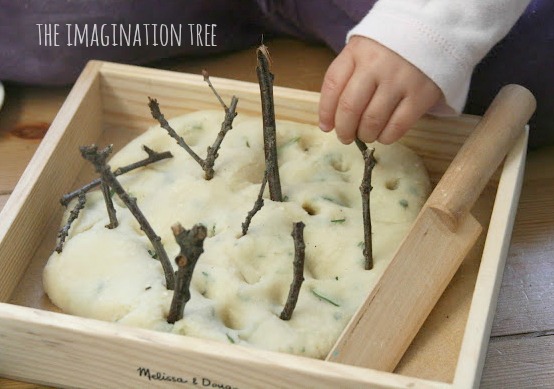 Play dough with natural materials to explorePoking straws into holes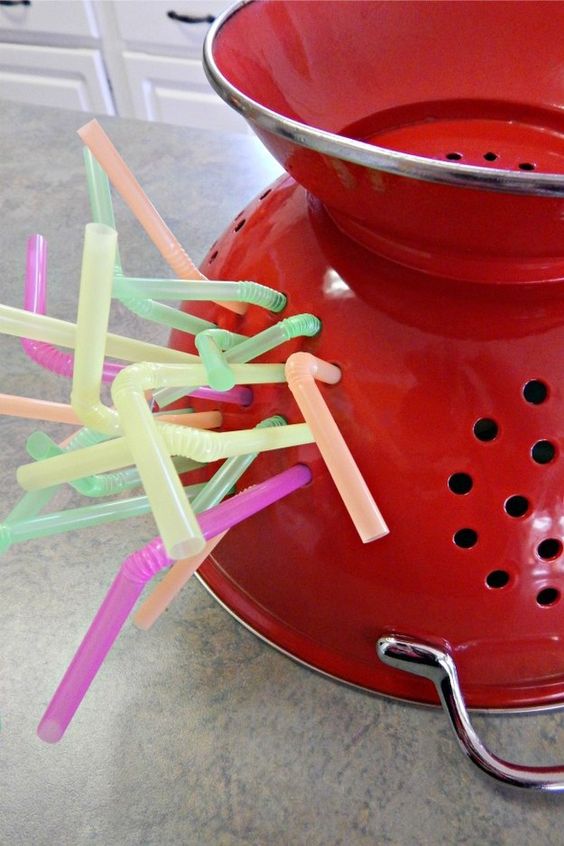 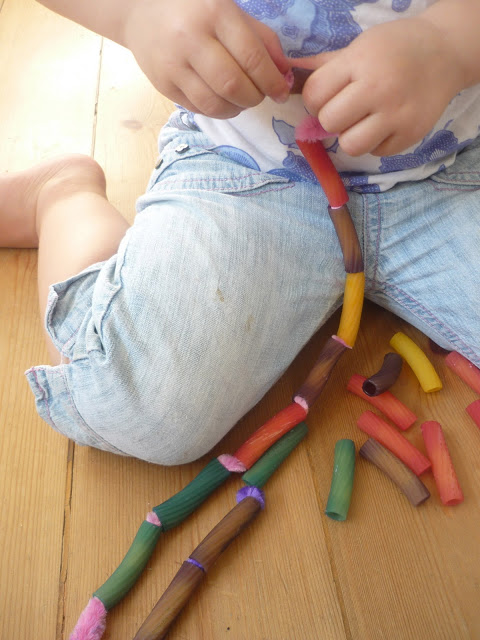     Pasta necklaces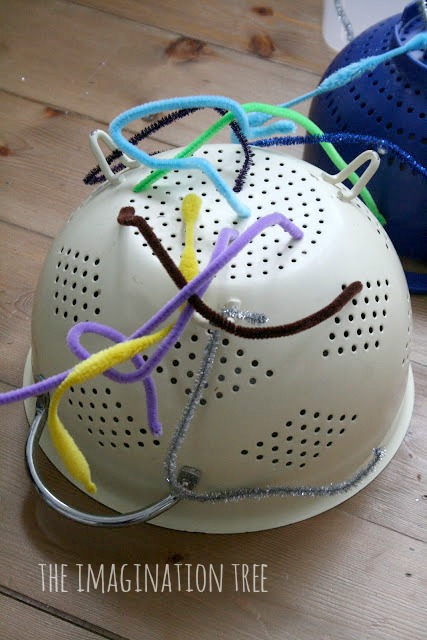                                Pipe cleaners and colanders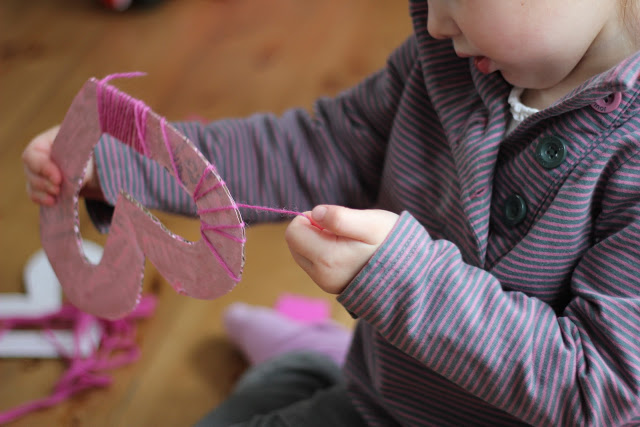 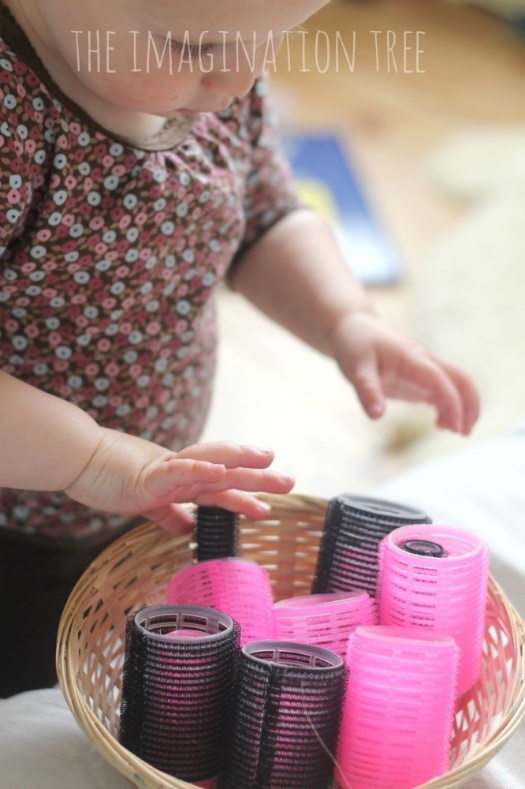 Hair rollers sticky construction		    Fingerpainting 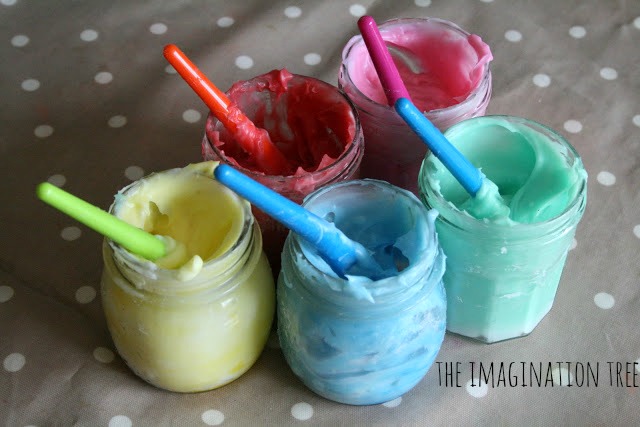 Mark making in salt/sand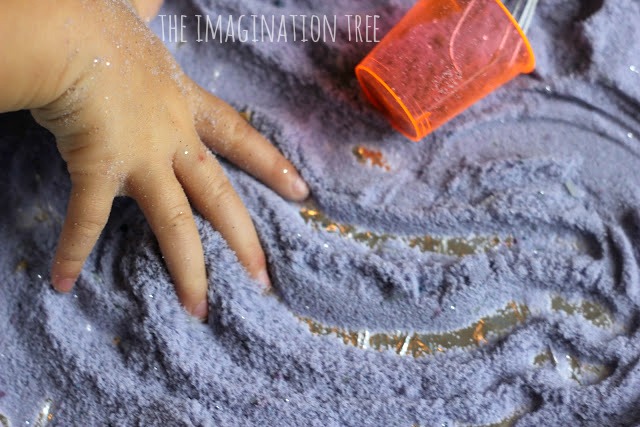 Building 3D models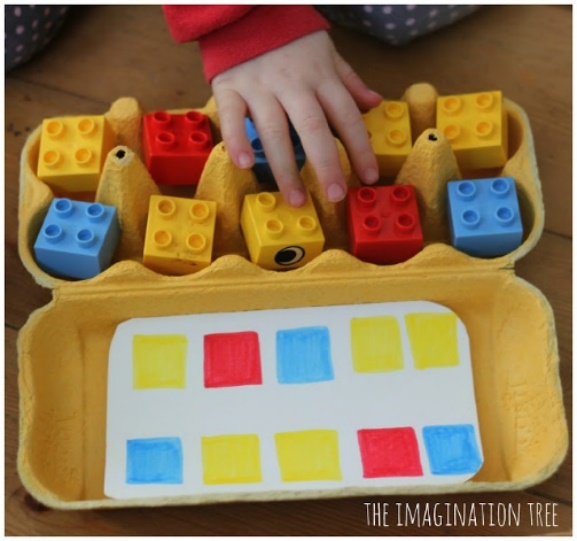 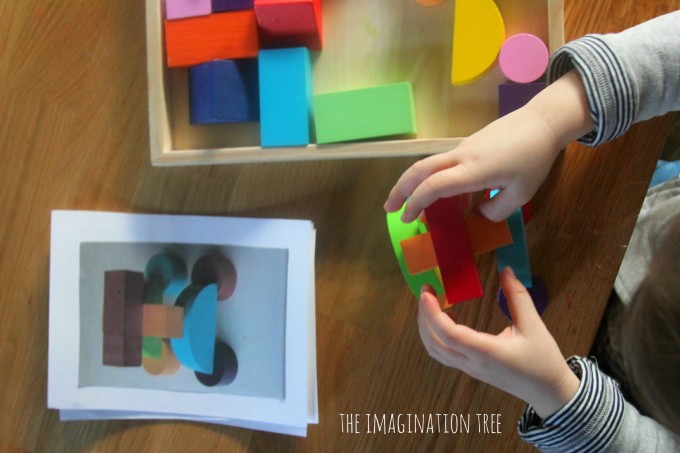                                                                          Patterning with Lego                  Salt dough alphabet modelling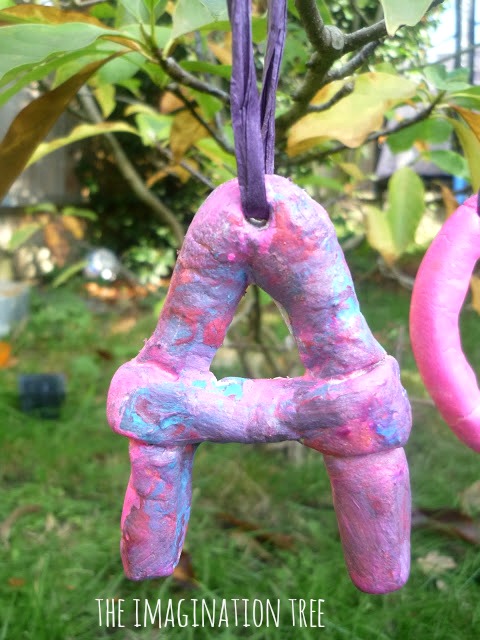 								 Stacking cups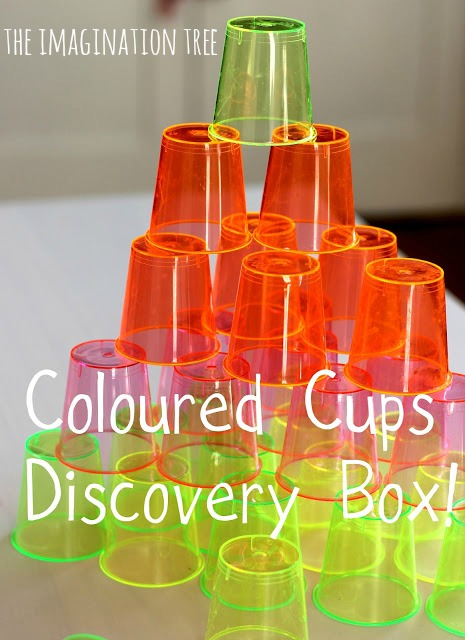 Play dough cupcakes                                    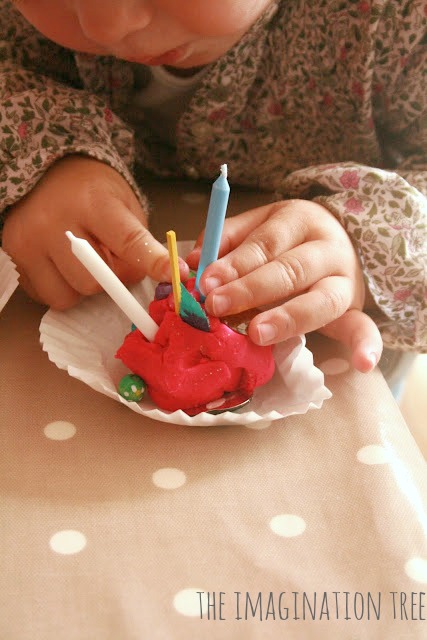              Painting with water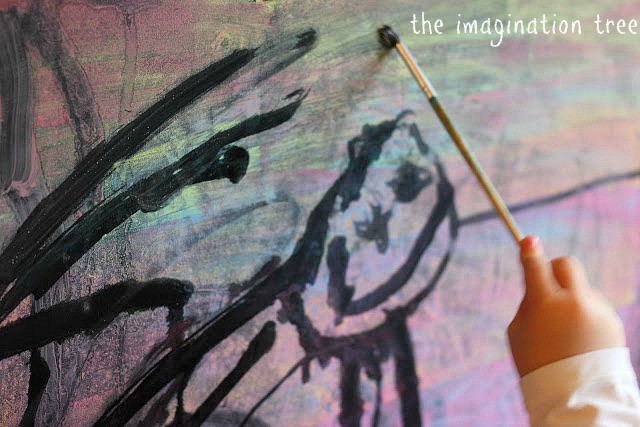 Finger paint printing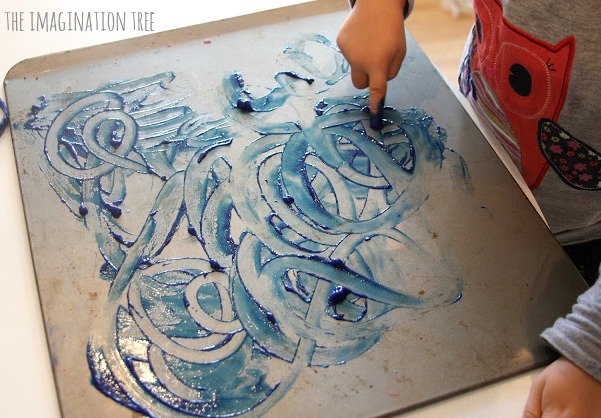 Painting with ear buds  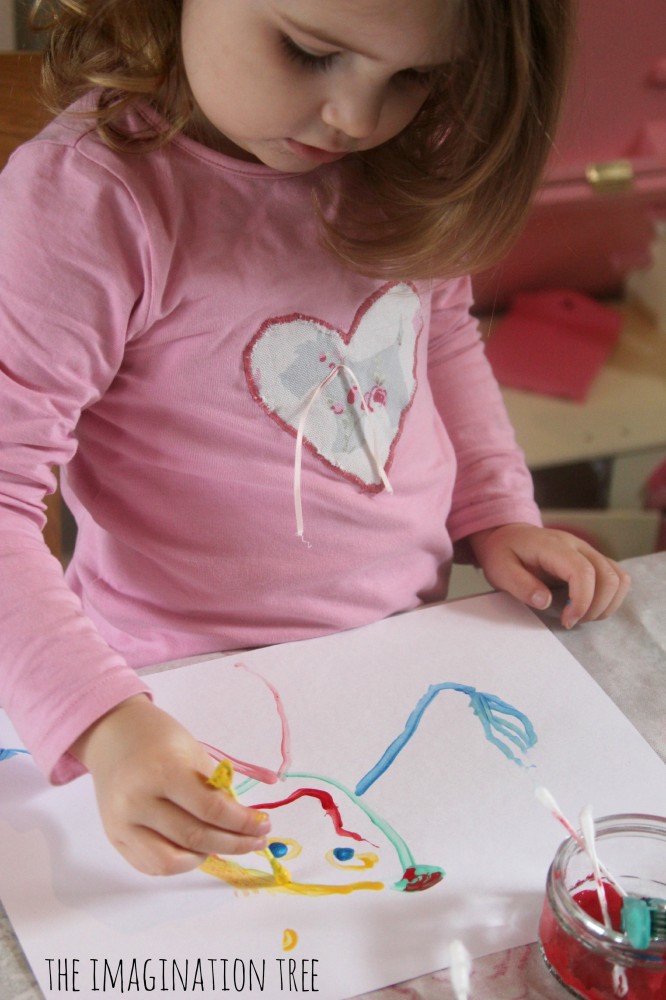              Tearing and sticking collage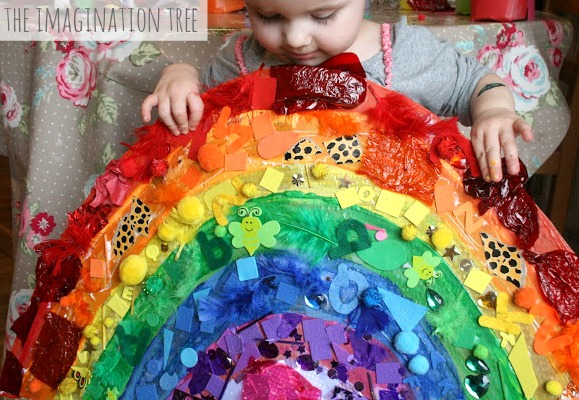 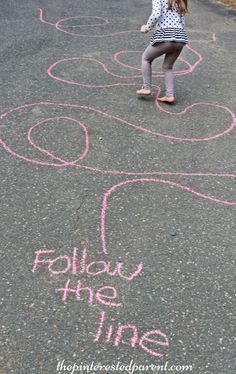 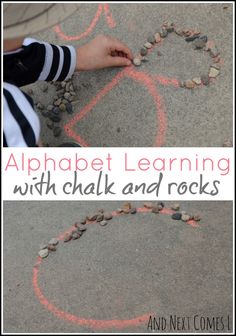 Fun with chalk outside